Карта урока для организации занятий с использованием дистанционных технологий обученияУчитель:  Деречинская Елизавета Павловна.Предмет: специальность, 1 класс П/П.Дата проведения урока: 20.04.2020гТема урока: нотный текст произведения.Цель урока: вспомнить нотный текст произведения, сыграть произведение от начала до конца.Задание: Внимательно просмотреть нотный текст произведения, подписать ноты слогами.Медленно играть произведение по нотам без ошибок.Постараться проиграть произведение не смотря в ноты.Домашнее задание: медленно по нотам играть места,которые вызывают трудности.Предмет: специальность, 1 класс О/Р.Дата проведения урока: 24.04.2020гТема урока: упражнения для правильной постановки левой руки.Цель урока: достичь свободного расположения левой руки без лишнего напряжения.Задание: Все четыре пальца одновременно прижимают и отпускают струну. Если натяжение струны слишком сильное, ее следует ослабить. Пальцы высоко не поднимать, фактически, они все время остаются в контакте со струной или чуть приподнимаются над ней. Выполнить задание на всех струнах. При игре на разных струнах положение руки и кисти должно несколько меняться.Повторить произведение. Домашнее задание: соотнести термин с изображением:crescendo – крещендо – постепенный рост громкостиdiminuendo – диминуэндо – постепенный спад громкости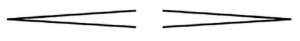 Предмет: специальность, 1 класс П/П.Дата проведения урока: 24.04.2020гТема урока: упражнения для получения навыка перемещения левой руки по грифу.Цель урока: предотвратить статичность положения левой руки, хватательного рефлекса.Задание: Внимательно просмотреть нотный текст упражнения. Играть упражнения медленно, следить за положением левой руки. 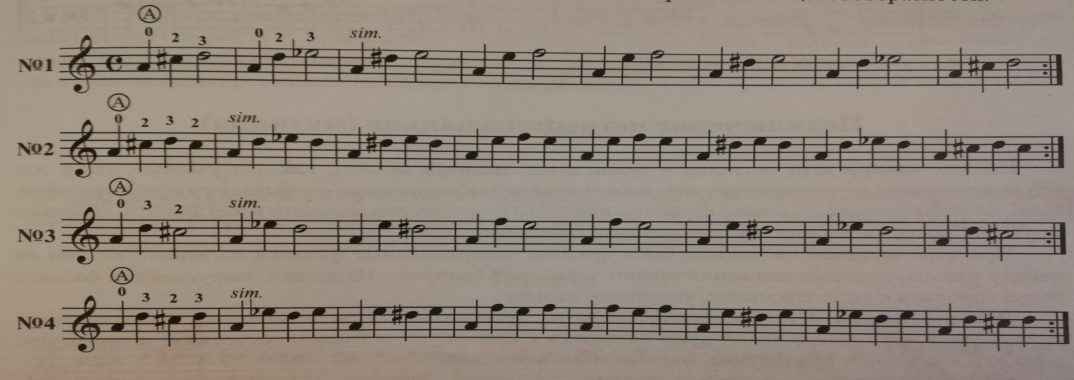 Играть такие же упражнения на струнах «ре» и «ми».Домашнее задание: играть упражнения, выученные на уроке. Повторить произведения .Предмет: специальность, 1 класс О/Р.Дата проведения урока: 24.04.2020гТема урока: нотный текст произведения.Цель урока: вспомнить нотный текст произведения, сыграть произведение от начала до конца.Задание: Внимательно просмотреть нотный текст произведения, подписать ноты слогами.Медленно играть произведение по нотам без ошибок.Постараться проиграть произведение не смотря в ноты.Домашнее задание: медленно по нотам играть места,которые вызывают трудности.Предмет: специальность, 1 класс П/П.Дата проведения урока: 27.04.2020гТема урока: Строение домры. Цель урока: повторить строение домры.Задание: Внимательно просмотреть изображение домры. 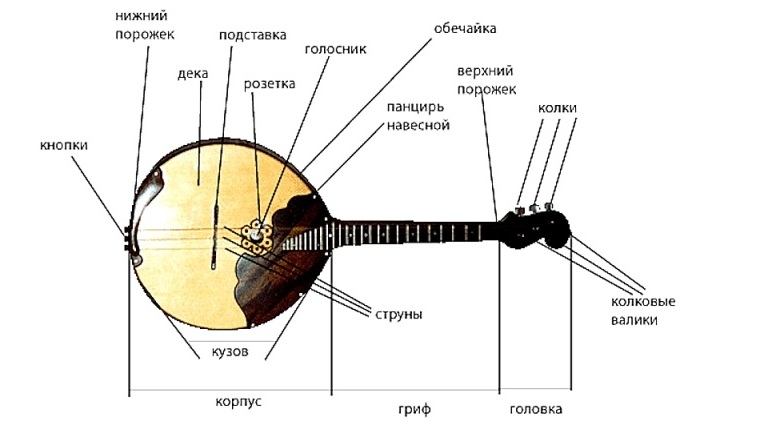  Повторить произведение.Домашнее задание: прочитать историю возникновения домры https://rcmuzyka.com/istoriya-vozniknoveniya-domry/ .Предмет: специальность, 1 класс О/Р.Дата проведения урока: 27.04.2020гТема урока: Строение домры. Цель урока: повторить строение домры.Задание: Внимательно просмотреть изображение домры.  Повторить произведение.Домашнее задание: прочитать историю возникновения домры https://rcmuzyka.com/istoriya-vozniknoveniya-domry/ .Список литературы:С.Ф.Лукин «Школа игры на трехструнной домре» начальные классы часть 1, Иваново ООО «Выбор» 2008г.В.Чунин «Хрестоматия домриста» Москва «Музыка» 1989.https://rcmuzyka.com/istoriya-vozniknoveniya-domry/Вопросы можно задать по адресу Bezsilko@mail.ru или Viber, по телефону 8(960)635-85-30 . 